Suvestinė redakcija nuo 2022-09-01 iki 2023-08-31Nutarimas paskelbtas: TAR 2018-07-16, i. k. 2018-12063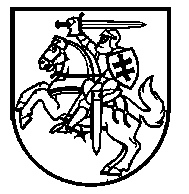 Lietuvos Respublikos VyriausybėnutarimasDĖL MOKYMO LĖŠŲ APSKAIČIAVIMO, PASKIRSTYMO IR PANAUDOJIMO TVARKOS APRAŠO PATVIRTINIMO2018 m. liepos 11 d. Nr. 679VilniusVadovaudamasi Lietuvos Respublikos švietimo įstatymo 67 straipsnio 1 dalimi, Lietuvos Respublikos Vyriausybė nutaria:1. Patvirtinti Mokymo lėšų apskaičiavimo, paskirstymo ir panaudojimo tvarkos aprašą (pridedama).2. Nustatyti, kad Mokymo lėšų apskaičiavimo, paskirstymo ir panaudojimo tvarkos aprašo (toliau – Aprašas) 6.2.2 papunkčio nustatyta tvarka apskaičiuotas sąlyginis pareigybių skaičius klasei (pn) iki 2019 m. rugpjūčio 31 d. yra indeksuojamas, taikant koeficientą, lygų 0,9167.3. Neteko galios nuo 2019-01-01Punkto naikinimas:Nr. 1356, 2018-12-27, paskelbta TAR 2018-12-28, i. k. 2018-218264. Pakeisti Aprašo 4 priedą ir išdėstyti jį nauja redakcija (pridedama).5. Pripažinti netekusiais galios:5.1. Lietuvos Respublikos Vyriausybės 2001 m. birželio 27 d. nutarimą Nr. 785 „Dėl Mokinio krepšelio lėšų apskaičiavimo ir paskirstymo metodikos patvirtinimo“ su visais pakeitimais ir papildymais;5.2. Lietuvos Respublikos Vyriausybės 2015 m. lapkričio 18 d. nutarimą Nr. 1199 „Dėl Eksperimentinės mokymo lėšų apskaičiavimo ir paskirstymo metodikos patvirtinimo“ su visais pakeitimais ir papildymais.6. Nustatyti, kad:6.1. šio nutarimo 1, 2 ir 5 punktai įsigalioja 2018 m. rugsėjo 1 dieną;6.2. šio nutarimo 4 punktas įsigalioja 2019 m. sausio 1 dieną ir taikomas apskaičiuojant mokymo lėšų sumą pagal mokinių skaičių 2019 m. rugsėjo 1 dieną.Finansų ministras, pavaduojantis Ministrą Pirmininką	Vilius ŠapokaŠvietimo ir mokslo ministrė	Jurgita PetrauskienėPATVIRTINTA
Lietuvos Respublikos Vyriausybės
2018 m. liepos 11 d. nutarimu Nr. 679MOKYMO LĖŠŲ APSKAIČIAVIMO, PASKIRSTYMO IR PANAUDOJIMO TVARKOS APRAŠASI SKYRIUSBENDROSIOS NUOSTATOS1. Mokymo lėšų apskaičiavimo, paskirstymo ir panaudojimo tvarkos aprašas (toliau – Aprašas) reglamentuoja iš Lietuvos Respublikos valstybės biudžeto (toliau – valstybės biudžetas) skiriamų mokymo lėšų apskaičiavimą, paskirstymą ir panaudojimą valstybinių, savivaldybių ir nevalstybinių mokyklų, teikiančių ikimokyklinį, priešmokyklinį ir bendrąjį ugdymą (toliau kartu – mokyklos), mokinių, kurie mokosi pagal ikimokyklinio, priešmokyklinio, pradinio, pagrindinio arba vidurinio ugdymo programas (toliau – mokiniai), ugdymo reikmėms tenkinti, taip pat atvejus, kuomet savivaldybės dalį mokymo lėšų paskirsto ugdymo reikmėms savo nustatyta tvarka. 2. Apraše vartojamos sąvokos:2.1. Bazinės ugdymo lėšos – vienai sąlyginei klasei (grupei) metams ugdymo planui (ugdomajai veiklai) įgyvendinti skiriamos lėšos, kurių dydis priklauso nuo sąlyginio klasės (grupės) dydžio mokinių sraute.2.2. Mažiausias sąlyginės klasės (grupės) mokinių skaičius – nustatytas mažiausias mokinių skaičius mokinių sraute, kuriam esant laikoma, kad yra viena sąlyginė klasė (grupė), kuriai skiriama atitinkamo mokinių srauto mažiausio dydžio bazinės ugdymo lėšos.2.3. Mokinių srautas – mokyklos (jos filialo arba skyriaus, esančių kitoje gyvenamojoje vietovėje) mokinių grupė, iš kurios gali būti formuojamos vienarūšės pagal ugdymo turinį ir ugdymo proceso organizavimą klasės (grupės) ir kuriai priskiriami mokiniai, ugdomi pagal ikimokyklinio, priešmokyklinio arba bendrojo ugdymo programas 1, 2, 3, 4, 5, 6, 7, 8, 9 (I gimnazijos), 10 (II gimnazijos), III ir IV gimnazijos klasėse.2.4. Sąlyginės klasės (grupės) – tai mokinių grupės, į kurias sąlyginai suskaidomi mokinių srautai, kad, kiekvienai iš jų skiriant bazines ugdymo lėšas, būtų apskaičiuotos lėšos ugdymo planui (ugdomajai veiklai) įgyvendinti.2.5. Sąlyginis klasės (grupės) dydis – dydis, apskaičiuojamas pagal faktinį mokinių skaičių mokinių sraute ir sąlyginį klasių (grupių) skaičių jame.2.6. Sąlyginis klasių (grupių) skaičius – dydis, nustatomas pagal faktinį mokinių skaičių mokinių sraute, kurį padauginus iš bazinių ugdymo lėšų, apskaičiuojamos mokinių srauto ugdymo planui (ugdomajai veiklai) įgyvendinti skiriamos lėšos.2.7. Kitos Apraše vartojamos sąvokos apibrėžtos Lietuvos Respublikos švietimo įstatyme.3. Mokinių srautai atskiriami pagal Aprašo 2.3 papunktyje nurodytus ir šiuos kriterijus:3.1. iš mokinių, ugdomų pagal ikimokyklinio ugdymo programą, grupių pagal amžių, kuriems tais kalendoriniais metais sueina: iki 2 metų, nuo 2 iki 3 metų arba nuo 3 metų;3.2. iš mokinių, ugdomų pagal bendrojo ugdymo programas klasėse, iš kurių, vadovaujantis Mokyklų, vykdančių formaliojo švietimo programas, tinklo kūrimo taisyklėmis, patvirtintomis Lietuvos Respublikos Vyriausybės 2011 m. birželio 29 d. nutarimu Nr. 768 „Dėl Mokyklų, vykdančių formaliojo švietimo programas, tinklo kūrimo taisyklių patvirtinimo“ (toliau – Mokyklų, vykdančių formaliojo švietimo programas, tinklo kūrimo taisyklės), yra sudarytos jungtinės klasės (išskyrus Aprašo 5 priede nurodytus atvejus); Papunkčio pakeitimai:Nr. 832, 2022-08-17, paskelbta TAR 2022-08-22, i. k. 2022-173763.3. iš mokinių, ugdomų pagal bendrojo ugdymo programas, tam tikro tipo (pagal švietimo, mokslo ir sporto ministro tvirtinamą Klasių tipų klasifikatorių), paskirties (pagal švietimo, mokslo ir sporto ministro tvirtinamą Klasių paskirčių klasifikatorių), mokymo formos ir mokymo proceso organizavimo būdo (pagal švietimo, mokslo ir sporto ministro tvirtinamą Mokymosi formų ir mokymo organizavimo tvarkos aprašą), mokomosios kalbos ir kitus mokinių srautų nustatymo kriterijus, nustatytus Aprašo 5 priede.Papunkčio pakeitimai:Nr. 1356, 2018-12-27, paskelbta TAR 2018-12-28, i. k. 2018-21826II SKYRIUSMOKYMO LĖŠŲ APSKAIČIAVIMAS4. Mokymo lėšos (ML) apskaičiuojamos sudėjus lėšas ugdymo planui (ugdomajai veiklai) įgyvendinti (Lup), lėšas ugdymo finansavimo poreikių skirtumams tarp mokyklų sumažinti (Lišlyg) ir lėšas kitoms ugdymo reikmėms, nurodytoms Aprašo 1 priede (Lkmr), tai yra ML = Lup + Lišlyg + Lkmr.5. Lėšas ugdymo planui (ugdomajai veiklai) įgyvendinti (Lup) sudaro tam tikro dydžio bazinių ugdymo lėšų (BULn) tam tikruose mokinių srautuose ir atitinkamų sąlyginių klasių (grupių) skaičių (kn) juose sandaugų suma, tai yra Lup = ∑ BULn × kn.6. Bazinių ugdymo lėšų (BULn) dydis apskaičiuojamas vidutinį sąlyginį mokytojo pareiginės algos pastoviosios dalies koeficientą (R) padauginus iš nustatyto pareiginės algos bazinio dydžio (BD), sąlyginio pareigybių skaičiaus klasei (grupei) (pn), 12 mėnesių ir socialinio draudimo koeficiento (ksoc), tai yra BULn = R × BD × pn × 12 × ksoc, laikantis šių nuostatų: 6.1. Vidutinis sąlyginis mokytojo pareiginės algos pastoviosios dalies koeficientas (R) nustatomas mokytojų, ugdančių pagal ikimokyklinio ugdymo, priešmokyklinio ugdymo ir bendrojo ugdymo programas, darbo užmokesčiui atitinkamiems metams numatytas valstybės biudžeto lėšas padalijus iš sąlyginio pareigybių skaičiaus, 12 mėnesių ir pareiginės algos bazinio dydžio (BD).“ Papunkčio pakeitimai:Nr. 1146, 2021-12-29, paskelbta TAR 2021-12-30, i. k. 2021-276196.2. Sąlyginis pareigybių skaičius klasei (grupei) (pn) apskaičiuojamas:6.2.1. ikimokykliniam ir priešmokykliniam ugdymui – grupės valandų (kontaktinių ir nekontaktinių) skaičių per savaitę (h),  nurodytą Aprašo 2 priede, padalijus iš 36 valandų;6.2.2. bendrajam ugdymui:6.2.2.1. visais atvejais, išskyrus nurodytus Aprašo 5 priede, – klasės kontaktinių valandų skaičių per mokslo metus (hknt) padalijus iš vidutinės kontaktinių valandų, tenkančių vienai pareigybei, normos per mokslo metus (pknt) pagal sąlyginį klasės dydį (šie rodikliai nurodyti Aprašo 3 priede), o Aprašo 3 priedo 7 punkte nurodytais atvejais – ir padauginus iš šiame punkte nurodyto sąlyginio pareigybių skaičiaus klasei (pn) indeksavimo koeficiento;6.2.2.2. Aprašo 5 priede nurodytais atvejais – sąlyginį pareigybių skaičių klasei, apskaičiuotą pagal Aprašo 6.2.2.1 papunktį, padauginus iš Aprašo 5 priede nurodyto sąlyginio pareigybių skaičiaus klasei (pn) indeksavimo koeficiento.6.3. Socialinio draudimo koeficientas (ksoc) apskaičiuojamas taikant teisės aktų nustatytą socialinio draudimo įmokos tarifą, išreikštą vieneto dalimis (tsoc), pagal formulę: ksoc = 1 + tsoc.7. Sąlyginis klasių (grupių) skaičius (kn) nustatomas taip:7.1. Visais atvejais, išskyrus nurodytus Aprašo 5 priede:7.1.1. kai faktinis mokinių skaičius mokinių sraute yra ne mažesnis už Aprašo 2 ir 3 prieduose nurodytą mažiausią sąlyginės klasės (grupės) mokinių skaičių – faktinį mokinių skaičių mokinių sraute padalijus iš bazinio klasės (grupės) dydžio, nurodyto Aprašo 2 ir 3 prieduose, ir prie gauto sveikojo skaičiaus pridėjus 1, jeigu gautojo dalmens liekana yra ne mažesnė už 1;7.1.2. kai faktinis mokinių skaičius mokinių sraute yra mažesnis už mažiausią sąlyginės klasės (grupės) mokinių skaičių, – pagal faktinį mokinių skaičių mokinių sraute, vadovaujantis Aprašo 4 priedu.7.2. Aprašo 5 priede nurodytais atvejais – faktinį mokinių skaičių mokinių sraute padalijus iš bazinio klasės dydžio, nurodyto Aprašo 5 priede.8. Bendrojo ugdymo mokinių srautui skiriamos bazinės ugdymo lėšos (BULn) skaičiuojamos, atsižvelgiant į nustatytą sąlyginį klasės dydį. Sąlyginis klasės (grupės) dydis apskaičiuojamas faktinį mokinių skaičių mokinių sraute padalijus iš sąlyginio klasių (grupių) skaičiaus jame. 9. Lėšos ugdymo finansavimo poreikių skirtumams tarp mokyklų sumažinti (Lišlyg) sudaro 2,4 procentus, apskaičiuotus nuo lėšų ugdymo planui (ugdomajai veiklai) įgyvendinti (Lup) sumos.Punkto pakeitimai:Nr. 1356, 2018-12-27, paskelbta TAR 2018-12-28, i. k. 2018-2182610. Lėšas kitoms ugdymo reikmėms, nurodytoms Aprašo 1 priede (Lkmr), sudaro Aprašo 1 priede nurodytų ugdymo reikmių koeficientų, padaugintų iš pareiginės algos bazinio dydžio (BD) ir iš atitinkamų faktinių mokinių skaičių, suma.11. Savivaldybėms skiriama mokymo lėšų suma apskaičiuojama pagal mokinių skaičių rugsėjo 1 dieną, o ligoninių mokykloms (ligoninių klasėms), sanatorijų mokykloms (sanatorijų klasėms), nepilnamečių tardymo izoliatorių ir pataisos įstaigų mokykloms (nepilnamečių tardymo izoliatorių ir pataisos įstaigų klasėms), tardymo izoliatorių ir (ar) pataisos įstaigų suaugusiųjų mokykloms (suaugusiųjų klasėms), specialiosioms mokykloms (skyriams), skirtoms elgesio ir emocijų sutrikimų turintiems mokiniams, taip pat specialiosioms mokykloms, skirtoms sveikatos problemų turintiems mokiniams (sergantiems įvairiomis lėtinėmis ligomis, dėl kurių jie turi didelių ar labai didelių specialiųjų ugdymosi poreikių), bendrojo ugdymo mokyklų išlyginamosioms lietuvių kalbos klasėms – pagal vidutinį metinį mokinių skaičių. Vidutinis metinis mokinių skaičius apskaičiuojamas, sudėjus praėjusių mokslo metų kiekvieno mėnesio vidutinį mokinių skaičių ir šią sumą padalijus iš to laikotarpio mėnesių, kuriais buvo mokinių, skaičiaus. Mėnesio vidutinis mokinių skaičius apskaičiuojamas, sudėjus kiekvieną dieną buvusius mokinius ir šį bendrą skaičių padalijus iš mėnesio dienų, kuriomis buvo mokinių, skaičiaus. Apskaičiuojant vidutinį metinį mokinių skaičių ir mėnesio vidutinį mokinių skaičių neįskaičiuojamas Vyriausybės paskelbto karantino laikotarpis. Į mokinių skaičių įskaitomi tik tie mokiniai, kurie buvo mokomi. Apskaičiuojant sanatorijų mokyklų (sanatorijų klasių) mokymo lėšas 2022 metams, vidutinis mokinių skaičius apskaičiuojamas taikant koeficientą 1,37. Punkto pakeitimai:Nr. 1356, 2018-12-27, paskelbta TAR 2018-12-28, i. k. 2018-21826Nr. 933, 2020-08-26, paskelbta TAR 2020-08-27, i. k. 2020-17915Nr. 1146, 2021-12-29, paskelbta TAR 2021-12-30, i. k. 2021-27619III SKYRIUSMOKYMO LĖŠŲ PASKIRSTYMAS IR PANAUDOJIMAS12. Savivaldybėms skiriamos šios mokymo lėšos, kurias jos paskirsto vadovaudamosi Aprašo 13 punktu savo nustatyta tvarka, šioms ugdymo reikmėms tenkinti:12.1. ugdymo procesui organizuoti ir valdyti;12.2. švietimo pagalbai mokyklose ir pedagoginę psichologinę pagalbą teikiančiose įstaigose (darbo užmokesčiui mokėti, paslaugoms, susijusioms su psichologine, specialiąja pedagogine, specialiąja ir socialine pedagogine pagalba, prevencinėms programoms įgyvendinti);12.3. mokymosi pasiekimų patikrinimams organizuoti ir vykdyti;12.4. formalųjį švietimą papildančio ugdymo programoms finansuoti (apmokėti už darbą mokytojams, dirbantiems pagal šias programas, jų kvalifikacijai tobulinti, su šių programų įgyvendinimu susijusių prekių ir paslaugų įsigijimo išlaidoms pagal finansų ministro tvirtinamą Lietuvos Respublikos valstybės ir savivaldybių biudžetų pajamų ir išlaidų klasifikaciją);12.5. skaitmeninio ugdymo plėtrai (švietimo, mokslo ir sporto ministro nustatytus reikalavimus atitinkantiems skaitmeniniams mokymo(si) ištekliams, priemonėms ir informacinių ir komunikacinių technologijų įrangai įsigyti, taip pat mokytojų skaitmeninio raštingumo kompetencijai tobulinti pagal skaitmeninio raštingumo programas, atitinkančias švietimo, mokslo ir sporto ministro nustatytus reikalavimus);12.6. mokyklų bibliotekų darbuotojams išlaikyti;12.7. ugdymo finansavimo poreikių skirtumams tarp mokyklų sumažinti:12.7.1. pedagoginių darbuotojų darbo užmokesčiui (įskaitant pareiginės algos pastoviosios dalies koeficientų padidinimą dėl veiklos sudėtingumo), ikimokyklinio, priešmokyklinio ir bendrojo ugdymo kokybei ir prieinamumui užtikrinti (tarp jų ir mokyti namuose), ikimokyklinio ir priešmokyklinio ugdymo formų įvairovei diegti;12.7.2. finansuoti užsienio kalbų mokymuisi laikinosiose grupėse, mažesnėse už numatytąsias švietimo, mokslo ir sporto ministro tvirtinamuose pradinio, pagrindinio ir vidurinio ugdymo programų bendruosiuose ugdymo planuose;12.7.3. finansuoti priemonėms, skirtoms mokinių iš nepalankios socialinės, ekonominės ir kultūrinės aplinkos mokymosi skirtumams sumažinti. Punkto pakeitimai:Nr. 1146, 2021-12-29, paskelbta TAR 2021-12-30, i. k. 2021-2761913. Savivaldybių tvirtinamuose mokymo lėšų, skiriamų Aprašo 12 punkte nurodytoms ugdymo reikmėms tenkinti, paskirstymo tvarkų aprašuose rekomenduojama nustatyti šių lėšų paskirstymo švietimo įstaigoms kriterijus, o Aprašo 19 punkte nurodytais atvejais – ir jų perskirstymo tarp švietimo įstaigų per mokslo metus terminus. Aprašo 12.2, 12.4, 12.5 ir 12.6 papunkčiuose nurodytoms ugdymo reikmėms tenkinti savivaldybės turi skirti ne mažiau kaip 100 procentų lėšų, apskaičiuotų pagal Aprašo 1 priede nurodytus atitinkamų ugdymo reikmių koeficientus ir faktinį mokinių skaičių, o patenkinus šių reikmių finansavimo poreikius ir dėl objektyvių priežasčių (dėl darbuotojų ligos, nesant galimybių tam tikrą laiką užpildyti laisvas pareigybes, esant mažesnėms, nei planuota, prekių ir paslaugų įsigijimo ar darbo apmokėjimo išlaidoms) likus nepanaudotų lėšų, jos skiriamos kitoms Aprašo 12 punkte nurodytoms reikmėms. Aprašo 12.4 papunktyje nurodytos lėšos, apskaičiuotos pagal mokinių, besimokančių pagal bendrojo ugdymo programas, skaičių, paskirstomos savivaldybių ir nevalstybinėms švietimo įstaigoms, atsižvelgiant į šių mokinių, besimokančių pagal formalųjį švietimą papildančio ugdymo programas, skaičių, nurodytą Mokinių registre. Ne mažiau kaip 8 procentus lėšų Aprašo 12.1 papunktyje nurodytoms ugdymo reikmėms tenkinti, apskaičiuotų pagal Aprašo 1 priede nurodytus atitinkamų ugdymo reikmių koeficientus ir faktinį mokinių skaičių, savivaldybėms rekomenduojama skirti mokyklų vadovų, jų pavaduotojų ugdymui ir ugdymą organizuojančių skyrių vedėjų pareiginės algos kintamajai daliai. Likusioms pagal Aprašo 12.1 papunktį ir 12.3 papunktyje nurodytoms ugdymo reikmėms tenkinti savivaldybės skiria lėšų pagal poreikį. Visos Aprašo 12.7 papunktyje nurodytoms ugdymo reikmėms tenkinti skirtos lėšos paskirstomos mokykloms. Punkto pakeitimai:Nr. 1356, 2018-12-27, paskelbta TAR 2018-12-28, i. k. 2018-21826Nr. 674, 2021-08-18, paskelbta TAR 2021-08-19, i. k. 2021-17705Nr. 1146, 2021-12-29, paskelbta TAR 2021-12-30, i. k. 2021-27619Nr. 832, 2022-08-17, paskelbta TAR 2022-08-22, i. k. 2022-17376131. Neteko galios nuo 2022-01-01Punkto naikinimas:Nr. 933, 2020-08-26, paskelbta TAR 2020-08-27, i. k. 2020-17915Papildyta punktu:Nr. 933, 2020-08-26, paskelbta TAR 2020-08-27, i. k. 2020-17915Punkto pakeitimai:Nr. 1264, 2020-11-11, paskelbta TAR 2020-11-12, i. k. 2020-23804Nr. 274, 2021-04-21, paskelbta TAR 2021-04-29, i. k. 2021-0891614. Mokykloms skiriamos mokymo lėšos šioms ugdymo reikmėms tenkinti:14.1. ugdymo planui (ugdomajai veiklai) įgyvendinti (darbo užmokesčiui pagal ugdymo planą mokėti, taip pat sumokėti už ikimokyklinį ir priešmokyklinį ugdymą, finansuojamą iš mokymo lėšų);14.2. vadovėliams ir kitoms mokymo priemonėms (įsigyti ir nuomoti, įskaitant ir skaitmenines versijas), kurios naudojamos, vadovaujantis švietimo, mokslo ir sporto ministro tvirtinamu Bendrojo ugdymo dalykų vadovėlių ir mokymo priemonių atitikties teisės aktams įvertinimo ir aprūpinimo jais tvarkos aprašu; Papunkčio pakeitimai:Nr. 674, 2021-08-18, paskelbta TAR 2021-08-19, i. k. 2021-1770514.3. mokinių pažintinei veiklai ir profesiniam orientavimui, kurias rekomenduojama naudoti, vadovaujantis švietimo, mokslo ir sporto ministro tvirtinamomis Mokinių pažintinei veiklai skirtų lėšų naudojimo metodinėmis rekomendacijomis; Papunkčio pakeitimai:Nr. 674, 2021-08-18, paskelbta TAR 2021-08-19, i. k. 2021-1770514.4. mokytojų ir kitų ugdymo procese dalyvaujančių asmenų kvalifikacijai tobulinti, kurios naudojamos kvalifikacijai tobulinti, vadovaujantis švietimo, mokslo ir sporto ministro tvirtinamais Valstybinių ir savivaldybių švietimo įstaigų (išskyrus aukštąsias mokyklas) vadovų, jų pavaduotojų ugdymui, ugdymą organizuojančių skyrių vedėjų, mokytojų, pagalbos mokiniui specialistų kvalifikacijos tobulinimo nuostatais, taip pat komandiruočių išlaidoms padengti, kai vykstama tobulinti kvalifikacijos; Papunkčio pakeitimai:Nr. 674, 2021-08-18, paskelbta TAR 2021-08-19, i. k. 2021-1770514.5. informacinėms ir komunikacinėms technologijoms (IKT) diegti ir naudoti (internetui diegti ir naudoti, duomenų bazėms, elektroniniams dienynams tvarkyti, IKT aptarnaujantiems darbuotojams už darbą mokėti ir kitoms išlaidoms, susijusioms su IKT).15. Neteko galios nuo 2020-11-13Punkto naikinimas:Nr. 1264, 2020-11-11, paskelbta TAR 2020-11-12, i. k. 2020-2380416. Iš mokymo lėšų, skiriamų pagal Aprašą ikimokykliniam ugdymui, finansuojamas ne trumpesnis kaip 20 valandų per savaitę mokinių ugdymas. Punkto pakeitimai:Nr. 674, 2021-08-18, paskelbta TAR 2021-08-19, i. k. 2021-1770517. Iš mokymo lėšų mokama:17.1. privalomos su darbuotojų, kuriems už darbą mokama iš mokymo lėšų, darbo santykiais susijusios valstybinio socialinio draudimo ir sveikatos draudimo įmokos, išmokos ir kompensacijos šiems darbuotojams;17.2. už darbą pedagoginiams darbuotojams, nurodytiems švietimo, mokslo ir sporto ministro tvirtinamame Pareigybių, kurias atliekant darbas yra laikomas pedagoginiu, sąraše, išskyrus užmokestį už darbą auklėtojams, taip pat užmokestį už darbą kitiems pedagoginiams darbuotojams, kai mokinių tėvų (globėjų, rūpintojų) pageidavimu teikiamos papildomos paslaugos; Papunkčio pakeitimai:Nr. 1356, 2018-12-27, paskelbta TAR 2018-12-28, i. k. 2018-21826Nr. 1480, 2020-12-30, paskelbta TAR 2020-12-30, i. k. 2020-2920417.3. už darbą mokyklos bibliotekos darbuotojams, gestų kalbos vertėjams, mokytojų padėjėjams, taip pat darbuotojams, kurių funkcijoms priskiriamas mokyklų veiklos kokybės įsivertinimas;17.4. tarptautinis mokestis už tarptautinio bakalaureato klases.171. Mokymo lėšos neskiriamos:171.1. pradinės mokyklos, progimnazijos ar pagrindinės mokyklos tipo mokykloms, kuriose pagal ikimokyklinio ugdymo, priešmokyklinio ugdymo, bendrojo ugdymo programas mokosi 60 ir mažiau mokinių, išskyrus nevalstybines mokyklas, vaikų socializacijos centrus, specialiąsias mokyklas (specialiąsias mokyklas ir specialiąsias mokyklas-daugiafunkcius centrus) ir specialiojo ugdymo centrus;171.2. klasėms, kuriose mokoma pagal bendrojo ugdymo programas, jeigu faktinis mokinių skaičius mokinių sraute yra mažesnis už Aprašo 3 priede nustatytą mažiausią sąlyginės klasės mokinių skaičių, išskyrus atvejus, nurodytus Aprašo 4 ir 5 prieduose; 171.3. III gimnazijos klasei ir IV gimnazijos klasei, jeigu faktinis mokinių skaičius III gimnazijos klasės arba IV gimnazijos klasės mokinių sraute yra nuo 1 iki 30 mokinių, išskyrus atvejus, kai pagal Mokyklų, vykdančių formaliojo švietimo programas, tinklo kūrimo taisykles mokyklose gali būti sudaroma viena III gimnazijos klasė arba viena IV gimnazijos klasė. Mokyklų, kuriose pagal Mokyklų, vykdančių formaliojo švietimo programas, tinklo kūrimo taisykles gali būti sudaroma viena III gimnazijos klasė arba viena IV gimnazijos klasė (išskyrus nevalstybines mokyklas), sąrašus tvirtina švietimo, mokslo ir sporto ministras. Papildyta punktu:Nr. 832, 2022-08-17, paskelbta TAR 2022-08-22, i. k. 2022-17376IV SKYRIUSMOKYMO LĖŠŲ PERSKIRSTYMAS18. Lietuvos Respublikos švietimo, mokslo ir sporto ministerija, atsižvelgdama į pakitusį mokinių skaičių einamųjų metų rugsėjo 1 d., perskirsto specialios tikslinės dotacijos dalį, skirtą ugdymo reikmėms finansuoti nuo rugsėjo 1 d. iki einamųjų metų pabaigos (jeigu tokia galimybė numatyta atitinkamų metų Lietuvos Respublikos valstybės biudžeto ir savivaldybių biudžetų finansinių rodiklių patvirtinimo įstatyme), tarp savivaldybių, laikydamasi šių nuostatų: Punkto pakeitimai:Nr. 1356, 2018-12-27, paskelbta TAR 2018-12-28, i. k. 2018-2182618.1. Pirmiausia kiekvienai savivaldybei skiriama mokymo lėšų suma, apskaičiuota pagal mokinių ir sąlyginį klasių (grupių) skaičių einamųjų metų rugsėjo 1 dieną. Šios lėšos paskirstomos ir naudojamos laikantis Aprašo III skyriaus nuostatų.18.2. Specialios tikslinės dotacijos suma, gauta iš bendros perskirstomos sumos atėmus sumą, perskirstomą pagal Aprašo 18.1 papunktį, savivaldybėms paskirstoma proporcingai joms iki perskirstymo nustatytoms metinėms specialios tikslinės dotacijos sumoms. Šias lėšas savivaldybės skiria pedagoginiams darbuotojams, kuriems už darbą mokama iš mokymo lėšų, darbo užmokesčiui, išeitinėms išmokoms ir kitoms su darbo santykiais susijusioms išmokoms ir kompensacijoms mokėti.18.3. Tais atvejais, kai specialios tikslinės dotacijos dalis, skirta ugdymo reikmėms finansuoti nuo rugsėjo 1 d. iki einamųjų metų pabaigos, yra mažesnė už lėšų sumą, kuri turi būti skiriama pagal Aprašo 18.1 papunktį, atitinkamai mažinama lėšų dalis ugdymo finansavimo poreikių skirtumams tarp mokyklų sumažinti, nurodyta Aprašo 9 punkte. Papildyta papunkčiu:Nr. 674, 2021-08-18, paskelbta TAR 2021-08-19, i. k. 2021-1770519. Savivaldybės mokymo lėšas tarp mokyklų perskirsto pakitus mokinių ir sąlyginiam klasių (grupių) skaičiui einamųjų metų rugsėjo 1 dieną. Mokymo lėšas Aprašo 12 punkte nurodytoms ugdymo reikmėms tenkinti savivaldybės gali perskirstyti tarp švietimo įstaigų per mokslo metus savo nustatytais terminais. Punkto pakeitimai:Nr. 674, 2021-08-18, paskelbta TAR 2021-08-19, i. k. 2021-17705V SKYRIUSBAIGIAMOSIOS NUOSTATOS20. Bendras sąlyginis pareigybių skaičius apskaičiuojamas, sąlyginį pareigybių skaičių klasei (grupei) (pn) padauginus iš sąlyginių klasių (grupių) skaičiaus. Aprašo 5 priedo 6.1–6.8, 6.10 ir 6.11 papunkčiuose nurodytais atvejais bendras sąlyginis pareigybių skaičius apima ir specialiosios pedagoginės pagalbos specialistų pareigybes.Punkto pakeitimai:Nr. 1356, 2018-12-27, paskelbta TAR 2018-12-28, i. k. 2018-2182621. Švietimo informacinių technologijų centrui švietimo, mokslo ir sporto ministro nustatyta tvarka informaciją, kurios reikia mokymo lėšų sumai apskaičiuoti, teikia valstybinės, savivaldybių ir nevalstybinės mokyklos, teikiančios ikimokyklinį, priešmokyklinį, pradinį, pagrindinį arba vidurinį ugdymą.Punkto pakeitimai:Nr. 1356, 2018-12-27, paskelbta TAR 2018-12-28, i. k. 2018-2182622. Savivaldybės už mokymo lėšų panaudojimą atsiskaito švietimo, mokslo ir sporto ministro nustatyta tvarka.Punkto pakeitimai:Nr. 1356, 2018-12-27, paskelbta TAR 2018-12-28, i. k. 2018-2182623. Mokyklų, kuriose vykdomos priešmokyklinio ugdymo arba bendrojo ugdymo programos mokoma tautinės mažumos kalbos, sąrašą tvirtina švietimo, mokslo ir sporto ministras. Papildyta punktu:Nr. 1356, 2018-12-27, paskelbta TAR 2018-12-28, i. k. 2018-21826Punkto pakeitimai:Nr. 674, 2021-08-18, paskelbta TAR 2021-08-19, i. k. 2021-1770524. Tais atvejais, kai valstybinėje arba savivaldybės mokykloje iš visų klasių, kuriose mokoma pagal pagrindinio ugdymo programą, yra viena klasė, kuriai mokymo lėšos neskiriamos pagal Aprašo 171.2 papunktį, mokyklos savininko (dalyvių susirinkimo) iš jam numatytų valstybės biudžeto asignavimų (valstybinei mokyklai) arba savivaldybės biudžeto asignavimų (savivaldybės mokyklai) ir (arba) kitų dalininkų lėšų mokyklai papildomai skiriamos mokymo lėšos (išskyrus pagal Aprašą skiriamas mokymo lėšas) apskaičiuojamos pagal Aprašą kaip atitinkamai klasei, turinčiai nustatytą mažiausią sąlyginės klasės mokinių skaičių. Papildyta punktu:Nr. 832, 2022-08-17, paskelbta TAR 2022-08-22, i. k. 2022-17376––––––––––––––––––––Mokymo lėšų apskaičiavimo, paskirstymo ir panaudojimo tvarkos aprašo1 priedasUGDYMO REIKMIŲ KOEFICIENTŲ SĄRAŠAS1 Taikoma specialiųjų ugdymosi poreikių turintiems mokiniams, išskyrus mokinius, turinčius kalbos ir komunikacijos sutrikimų (mokinių, turinčių specialiųjų ugdymosi poreikių, grupių kodai, nurodyti švietimo, mokslo ir sporto ministro tvirtinamame Mokinių, turinčių specialiųjų ugdymosi poreikių, grupių klasifikatoriuje: 2310, 2311, 2312, 2313, taip pat 2321, kai mokiniai turi nedidelių arba vidutinių specialiųjų ugdymosi poreikių).2 Mokiniams, kurie turi specialiųjų ugdymosi poreikių ir yra migrantai, taikomi tik specialiųjų ugdymosi poreikių turintiems mokiniams nustatyti švietimo pagalbos mokyklose ir pedagoginę psichologinę pagalbą teikiančiose įstaigose koeficientai, nustatyti šio priedo 1.2.3.1 arba 1.2.3.2 papunktyje.3 Taikoma užsieniečiams ir Lietuvos Respublikos piliečiams, atvykusiems gyventi į Lietuvos Respubliką, kurie mokosi pagal bendrojo ugdymo programas bendrojo ugdymo klasėse (migrantams), ne ilgiau kaip dvejus metus nuo mokinio mokymosi pradžios Lietuvos Respublikoje ir nemoka valstybinės kalbos.4 Lėšos skaičiuojamos tik mokiniams, kurie mokosi pagal bendrojo ugdymo programas.5 Taikoma mokiniams, besimokantiems pagal bendrojo ugdymo programas: tautinės mažumos kalba (kalbos); valstybine mokomąja kalba daugiakalbėje aplinkoje (jeigu mokykla yra Vilniaus rajono ar Šalčininkų rajono savivaldybėje, taip pat jeigu mokykla yra Elektrėnų, Širvintų rajono, Švenčionių rajono, Trakų rajono, Visagino ar Vilniaus miesto savivaldybėje ir joje yra ne mažiau kaip 20 procentų mokinių, besimokančių valstybine mokomąja kalba, kurių gimtoji kalba – ne valstybinė kalba).________________________Priedo pakeitimai:Nr. 1324, 2019-12-30, paskelbta TAR 2019-12-30, i. k. 2019-21663Nr. 1480, 2020-12-30, paskelbta TAR 2020-12-30, i. k. 2020-29204Nr. 674, 2021-08-18, paskelbta TAR 2021-08-19, i. k. 2021-17705Nr. 933, 2020-08-26, paskelbta TAR 2020-08-27, i. k. 2020-17915Nr. 1146, 2021-12-29, paskelbta TAR 2021-12-30, i. k. 2021-27619Nr. 832, 2022-08-17, paskelbta TAR 2022-08-22, i. k. 2022-17376Mokymo lėšų apskaičiavimo, paskirstymo ir panaudojimo tvarkos aprašo2 priedasIKIMOKYKLINIO IR PRIEŠMOKYKLINIO UGDYMO LĖŠŲ UGDOMAJAI VEIKLAI ĮGYVENDINTI APSKAIČIAVIMO RODIKLIŲ SĄRAŠASPastabos:1. Mokiniams, besimokantiems pagal ikimokyklinio ir priešmokyklinio ugdymo programas specialiosiose mokyklose arba specialiosiose grupėse, pagal šio priedo rodiklius apskaičiuotos bazinės ugdymo lėšos didinamos 2 kartus.2. Faktinis didelių arba labai didelių specialiųjų ugdymosi poreikių turinčių mokinių, besimokančių pagal ikimokyklinio ir priešmokyklinio ugdymo programas bendrosios paskirties grupėse, skaičius mokinių sraute didinamas 2 kartus.3. Mokiniams, besimokantiems pagal ikimokyklinio ir priešmokyklinio ugdymo programą tautinės mažumos kalba (kalbos pagal švietimo, mokslo ir sporto ministro tvirtinamą mokyklų sąrašą), pagal šio priedo rodiklius apskaičiuotos bazinės ugdymo lėšos didinamos 6,25 procentais. 4. Mokiniams, kurie ugdomi (ugdosi) šeimoje pagal priešmokyklinio ugdymo programą, pagal šio priedo rodiklius apskaičiuotos bazinės ugdymo lėšos apskaičiuojamos taikant koeficientą 0,25. Priedo pakeitimai:Nr. 1356, 2018-12-27, paskelbta TAR 2018-12-28, i. k. 2018-21826Nr. 1324, 2019-12-30, paskelbta TAR 2019-12-30, i. k. 2019-21663Nr. 933, 2020-08-26, paskelbta TAR 2020-08-27, i. k. 2020-17915Nr. 1480, 2020-12-30, paskelbta TAR 2020-12-30, i. k. 2020-29204Nr. 1146, 2021-12-29, paskelbta TAR 2021-12-30, i. k. 2021-27619Nr. 832, 2022-08-17, paskelbta TAR 2022-08-22, i. k. 2022-17376Mokymo lėšų apskaičiavimo, paskirstymo ir panaudojimo tvarkos aprašo3 priedasBENDROJO UGDYMO LĖŠŲ UGDYMO PLANUI ĮGYVENDINTI APSKAIČIAVIMO RODIKLIŲ SĄRAŠAS NUO 2022 M. RUGSĖJO 1 D.Pastabos:1. Šio priedo 2 punkte III gimnazijos klasei nustatytas mažiausias sąlyginės klasės mokinių skaičius taikomas tais atvejais, kai pagal Mokyklų, vykdančių formaliojo švietimo programas, tinklo kūrimo taisykles, patvirtintas Lietuvos Respublikos Vyriausybės 2011 m. birželio 29 d. nutarimu Nr. 768 „Dėl Mokyklų, vykdančių formaliojo švietimo programas, tinklo kūrimo taisyklių patvirtinimo“, gali būti sudaroma viena III gimnazijos klasė.2. Šio priedo 5.2 papunktis netaikomas Aprašo 5 priede nurodytais atvejais.3. Mokiniams, atitinkantiems šio priedo 7.1 papunktyje nurodytą kriterijų ir 7.2 arba 7.3 papunkčiuose nurodytus kriterijus, taikomi kiekviename iš šių papunkčių nurodyti sąlyginio pareigybių skaičiaus klasei (pn) indeksavimo koeficientai.4. Mokiniai laikomi besimokančiais daugiakalbėje aplinkoje, jeigu mokykla yra Vilniaus rajono ar Šalčininkų rajono savivaldybėje, taip pat jeigu mokykla yra Elektrėnų, Širvintų rajono, Švenčionių rajono, Trakų rajono, Visagino ar Vilniaus miesto savivaldybėje ir joje yra ne mažiau kaip 20 procentų mokinių, besimokančių valstybine mokomąja kalba, kurių gimtoji kalba yra kita, ne valstybinė kalba.5. Savivaldybių ir valstybinėms mokykloms, įgyvendinančioms sausumos arba jūrų kadetų ugdymo sampratas arba jų elementus, taip pat specializuoto pradinio, pagrindinio ir vidurinio ugdymo kartu su inžineriniu ugdymu programas, kurios neturi jungtinių klasių, sąlyginio pareigybių skaičiaus klasei (pn) indeksavimo koeficientai didinami 10 procentų.________________________Priedo pakeitimai:Nr. 1356, 2018-12-27, paskelbta TAR 2018-12-28, i. k. 2018-21826Nr. 1324, 2019-12-30, paskelbta TAR 2019-12-30, i. k. 2019-21663Nr. 933, 2020-08-26, paskelbta TAR 2020-08-27, i. k. 2020-17915Nr. 674, 2021-08-18, paskelbta TAR 2021-08-19, i. k. 2021-17705Nr. 1146, 2021-12-29, paskelbta TAR 2021-12-30, i. k. 2021-27619Nr. 832, 2022-08-17, paskelbta TAR 2022-08-22, i. k. 2022-17376Mokymo lėšų apskaičiavimo, paskirstymo ir panaudojimo tvarkos aprašo4 priedasSĄLYGINIS KLASIŲ (GRUPIŲ) SKAIČIUS, KAI FAKTINIS MOKINIŲ SKAIČIUS MOKINIŲ SRAUTE YRA MAŽESNIS UŽ MAŽIAUSIĄ SĄLYGINĖS KLASĖS (GRUPĖS) MOKINIŲ SKAIČIŲ NUO 2022 M. RUGSĖJO 1 D.Pastabos:1. Šiame priede 1–10 (I–II gimnazijos) klasėms nustatytas sąlyginis klasių (grupių) skaičius taikomas savivaldybių ir valstybinių mokyklų 5–10 (I–II gimnazijos) klasėms, kuriose mokoma tautinės mažumos kalba (kalbos), Vilniaus, Šalčininkų rajonų ir Neringos savivaldybių teritorijoje esančių mokyklų 5–10 (I–II gimnazijos) klasėms, kuriose mokoma valstybine mokomąja kalba, ir nevalstybinių mokyklų 1–10 (I–II gimnazijos) klasėms.2. Šiame priede III–IV gimnazijos klasėms nustatytas sąlyginis klasių (grupių) skaičius taikomas mokyklų, ugdymą vykdančių skirtingomis mokomosiomis kalbomis, tačiau vidurinio ugdymo programą įgyvendinančių pagal šių mokyklų parengtą bendrą vidurinio ugdymo planą, III gimnazijos klasei ir IV gimnazijos klasei, jei mokinių skaičius atitinkamoje klasėje, kurioje mokoma pagal bendrą vidurinio ugdymo planą, yra ne mažiau kaip 12. Šių mokyklų sąrašą tvirtina švietimo, mokslo ir sporto ministras.3. Šiame priede III–IV gimnazijos klasėms nustatytas sąlyginis klasių (grupių) skaičius taikomas bendrojo ugdymo mokyklų, kuriose vykdomas profesinis mokymas kartu su viduriniu ugdymu ir kuriose vieno mokinių srauto dvi grupės sujungiamos mokyti bendrojo ugdymo dalykų, III gimnazijos klasei ir IV gimnazijos klasei, jei mokinių skaičius atitinkamoje klasėje, kurioje mokoma pagal bendrą vidurinio ugdymo programą, yra ne mažiau kaip 12. Šių mokyklų sąrašą tvirtina švietimo, mokslo ir sporto ministras.________________________Priedo pakeitimai:Nr. 679, 2018-07-11, paskelbta TAR 2018-07-16, i. k. 2018-12063Nr. 1356, 2018-12-27, paskelbta TAR 2018-12-28, i. k. 2018-21826Nr. 875, 2019-08-28, paskelbta TAR 2019-08-29, i. k. 2019-13680Nr. 1324, 2019-12-30, paskelbta TAR 2019-12-30, i. k. 2019-21663Nr. 674, 2021-08-18, paskelbta TAR 2021-08-19, i. k. 2021-17705Nr. 832, 2022-08-17, paskelbta TAR 2022-08-22, i. k. 2022-17376Mokymo lėšų apskaičiavimo, paskirstymo ir panaudojimo tvarkos aprašo5 priedasSPECIALIŲJŲ MOKINIŲ SRAUTŲ NUSTATYMO KRITERIJŲ IR SPECIALIŲJŲ LĖŠŲ UGDYMO PLANUI ĮGYVENDINTI APSKAIČIAVIMO RODIKLIŲ SĄRAŠAS1 Taikoma tik bendrojo ugdymo mokykloms, skirtoms mokiniams, atitinkantiems vieną iš šio priedo 1.3 papunktyje nurodytų kriterijų.2 Mokiniams, atitinkantiems šio priedo 1.1 papunktyje nurodytą kriterijų ir vieną iš 1.3 papunktyje nurodytų kriterijų, lėšos ugdymo planui įgyvendinti skaičiuojamos pagal kiekvieną iš jų.3 Taikoma ir vyresniems nei 16 metų mokiniams, jeigu jų priėmimo į mokyklą (klasę) metų rugsėjo 1 d. jie buvo 12–16 metų, tačiau nėra baigę pagrindinio ugdymo programos.4 Dirbančio 16–17 metų jaunimo klasės rodikliai taikomi ir vyresniems nei 17 metų mokiniams, jeigu jų priėmimo į mokyklą (klasę) metų rugsėjo 1 d. jie buvo 16–17 metų, tačiau nėra baigę pagrindinio arba vidurinio ugdymo programos.5 Mokyklų, nurodytų šio priedo 3.1, 5.3–5.5 papunkčiuose ir 8 punkte, sąrašus tvirtina švietimo, mokslo ir sporto ministras.6 Taikoma mokiniams, laikinai ar nuolat gyvenantiems užsienyje (jeigu gyvenamąją vietą užsienyje yra deklaravę Lietuvos Respublikos gyventojų registre) ir mokomiems pagal lietuvių kalbos, Lietuvos istorijos ir geografijos programas, taip pat mokiniams, kurie mokosi ne visų dalykų (visomis mokymo formomis ir mokymo proceso organizavimo būdais).7 Išskyrus pakartotinai pageidaujamus mokytis suaugusiųjų vidurinio ugdymo programos dalykus (už kuriuos mokinys sumoka savo lėšomis).8 Taikoma mokiniams, kuriems rugsėjo 1 d. nėra sukakę 16 metų.9 Taikoma, jeigu mokiniai mokomi klasėse, kurių klasių paskirčių kodas, nurodytas švietimo, mokslo ir sporto ministro tvirtinamame Klasių paskirčių klasifikatoriuje (toliau – Klasių paskirčių klasifikatorius), yra 210201.10 Taikoma, jeigu mokiniai mokomi klasėse, kurių klasių paskirčių kodai, nurodyti Klasių paskirčių klasifikatoriuje, yra 210203, 210403.11 Taikoma, jeigu mokiniai mokomi klasėse, kurių klasių paskirčių kodai, nurodyti Klasių paskirčių klasifikatoriuje, yra šie: 210401, 210402, 210205, 210206, taip pat jeigu mokiniai turi šių specialiųjų ugdymosi poreikių, nurodytų švietimo, mokslo ir sporto ministro tvirtinamame Mokinių, turinčių specialiųjų ugdymosi poreikių, grupių klasifikatoriuje (toliau – Mokinių, turinčių specialiųjų ugdymosi poreikių, grupių klasifikatorius): 1210, 1220, 1230, 1240, 1250, 1260, 1320, 1330, 1340, 1350, 1400, 1700, 2221, 2222, 2231, 2232.12 Taikoma, jeigu mokiniai mokomi klasėse, kurių klasių paskirčių kodas, nurodytas Klasių paskirčių klasifikatoriuje, yra 210202.13 Taikoma, jeigu mokiniai mokomi klasėse, kurių klasių paskirčių kodas, nurodytas Klasių paskirčių klasifikatoriuje, yra 210204.14 Taikoma, jeigu mokiniai turi šiuos specialiuosius ugdymosi poreikius, nurodytus Mokinių, turinčių specialiųjų ugdymosi poreikių, grupių klasifikatoriuje: 1120, 1130, 1140, 1150, 1800.15 Taikoma, jeigu mokiniai mokomi klasėse, kurių klasių paskirčių kodas, nurodytas Klasių paskirčių klasifikatoriuje, yra 210301.16 Taikoma, jeigu mokiniai turi šiuos specialiuosius ugdymosi poreikius, nurodytus Mokinių, turinčių specialiųjų ugdymosi poreikių, grupių klasifikatoriuje: 1700, 1800, 1120, 1130, 1140, 1150.17 Taikoma, jeigu mokiniai mokomi klasėse, kurių klasių paskirčių kodas, nurodytas Klasių paskirčių klasifikatoriuje, yra 210302.18 Taikoma, jeigu mokiniai mokomi klasėse, kurių klasių paskirčių kodai, nurodyti Klasių paskirčių klasifikatoriuje, yra 210207, 210208.19 Taikoma ne ilgiau kaip vienus mokslo metus (ilgiau – jeigu nėra numatytų mokymosi pasiekimų) tik bendrųjų klasių, kurių klasių paskirčių kodai, nurodyti Klasių paskirčių klasifikatoriuje, yra 210702 ir 210703, mokiniams, kurie mokosi ne daugiau kaip 28 pamokas per savaitę.20 Taikoma mokiniams, kurie mokosi pagal socialinių įgūdžių (darbinio) ugdymo programą ne ilgiau kaip 3 mokslo metus (iki asmeniui sueina 21 metai).21Jei tokie mokiniai mokomi namie, jiems taikomas šio priedo 5.1 papunktyje nustatytas mokinių, mokomų namie (pagal švietimo, mokslo ir sporto ministro tvirtinamą Mokinių mokymo stacionarinėje asmens sveikatos priežiūros įstaigoje ir namuose organizavimo tvarkos aprašą) 10 (II gimnazijos) klasėje sąlyginio pareigybių skaičiaus klasei (pn) indeksavimo koeficientas 0,3576.Pastaba: Specialiojo ugdymo centrams, skirtiems šalies (regiono) mokiniams, turintiems specialiųjų ugdymosi poreikių, sąlyginio pareigybių skaičiaus klasei (pn) indeksavimo koeficientai didinami 5 procentais. Jų sąrašą tvirtina švietimo, mokslo ir sporto ministras.______________________Priedo pakeitimai:Nr. 1356, 2018-12-27, paskelbta TAR 2018-12-28, i. k. 2018-21826Nr. 933, 2020-08-26, paskelbta TAR 2020-08-27, i. k. 2020-17915Nr. 674, 2021-08-18, paskelbta TAR 2021-08-19, i. k. 2021-17705Pakeitimai:1.Lietuvos Respublikos Vyriausybė, NutarimasNr. 1356, 2018-12-27, paskelbta TAR 2018-12-28, i. k. 2018-21826Dėl Lietuvos Respublikos Vyriausybės 2018 m. liepos 11 d. nutarimo Nr. 679 „Dėl Mokymo lėšų apskaičiavimo, paskirstymo ir panaudojimo tvarkos aprašo patvirtinimo“ pakeitimo2.Lietuvos Respublikos Vyriausybė, NutarimasNr. 875, 2019-08-28, paskelbta TAR 2019-08-29, i. k. 2019-13680Dėl Lietuvos Respublikos Vyriausybės 2018 m. liepos 11 d. nutarimo Nr. 679 „Dėl Mokymo lėšų apskaičiavimo, paskirstymo ir panaudojimo tvarkos aprašo patvirtinimo“ pakeitimo3.Lietuvos Respublikos Vyriausybė, NutarimasNr. 1324, 2019-12-30, paskelbta TAR 2019-12-30, i. k. 2019-21663Dėl Lietuvos Respublikos Vyriausybės 2018 m. liepos 11 d. nutarimo Nr. 679 „Dėl Mokymo lėšų apskaičiavimo, paskirstymo ir panaudojimo tvarkos aprašo patvirtinimo“ pakeitimo4.Lietuvos Respublikos Vyriausybė, NutarimasNr. 933, 2020-08-26, paskelbta TAR 2020-08-27, i. k. 2020-17915Dėl Lietuvos Respublikos Vyriausybės 2018 m. liepos 11 d. nutarimo Nr. 679 „Dėl Mokymo lėšų apskaičiavimo, paskirstymo ir panaudojimo tvarkos aprašo patvirtinimo“ pakeitimo5.Lietuvos Respublikos Vyriausybė, NutarimasNr. 1264, 2020-11-11, paskelbta TAR 2020-11-12, i. k. 2020-23804Dėl Lietuvos Respublikos Vyriausybės 2018 m. liepos 11 d. nutarimo Nr. 679 „Dėl Mokymo lėšų apskaičiavimo, paskirstymo ir panaudojimo tvarkos aprašo patvirtinimo“ pakeitimo6.Lietuvos Respublikos Vyriausybė, NutarimasNr. 1480, 2020-12-30, paskelbta TAR 2020-12-30, i. k. 2020-29204Dėl Lietuvos Respublikos Vyriausybės 2018 m. liepos 11 d. nutarimo Nr. 679 „Dėl Mokymo lėšų apskaičiavimo, paskirstymo ir panaudojimo tvarkos aprašo patvirtinimo“ pakeitimo7.Lietuvos Respublikos Vyriausybė, NutarimasNr. 274, 2021-04-21, paskelbta TAR 2021-04-29, i. k. 2021-08916Dėl Lietuvos Respublikos Vyriausybės 2018 m. liepos 11 d. nutarimo Nr. 679 „Dėl Mokymo lėšų apskaičiavimo, paskirstymo ir panaudojimo tvarkos aprašo patvirtinimo“ pakeitimo8.Lietuvos Respublikos Vyriausybė, NutarimasNr. 674, 2021-08-18, paskelbta TAR 2021-08-19, i. k. 2021-17705Dėl Lietuvos Respublikos Vyriausybės 2018 m. liepos 11 d. nutarimo Nr. 679 „Dėl Mokymo lėšų apskaičiavimo, paskirstymo ir panaudojimo tvarkos aprašo patvirtinimo“ pakeitimo9.Lietuvos Respublikos Vyriausybė, NutarimasNr. 1146, 2021-12-29, paskelbta TAR 2021-12-30, i. k. 2021-27619Dėl Lietuvos Respublikos Vyriausybės 2018 m. liepos 11 d. nutarimo Nr. 679 „Dėl Mokymo lėšų apskaičiavimo, paskirstymo ir panaudojimo tvarkos aprašo patvirtinimo“ pakeitimo10.Lietuvos Respublikos Vyriausybė, NutarimasNr. 832, 2022-08-17, paskelbta TAR 2022-08-22, i. k. 2022-17376Dėl Lietuvos Respublikos Vyriausybės 2018 m. liepos 11 d. nutarimo Nr. 679 „Dėl Mokymo lėšų apskaičiavimo, paskirstymo ir panaudojimo tvarkos aprašo patvirtinimo“ pakeitimoUgdymo reikmėsUgdymo reikmių koeficientai (pareiginės algos baziniais dydžiais)1. Ugdymo reikmėms, finansuojamoms iš savivaldybėms skiriamų mokymo lėšų:1.1. ugdymo procesui organizuoti ir valdyti:1.1.1. mokiniams, besimokantiems pagal ikimokyklinio ir priešmokyklinio ugdymo programas0,64011.1.2. mokiniams, besimokantiems pagal bendrojo ugdymo programas1,28041.2. švietimo pagalbai mokyklose ir pedagoginę psichologinę pagalbą teikiančiose įstaigose:1.2.1. pedagoginei psichologinei pagalbai organizuoti, prevencinėms programoms įgyvendinti0,16141.2.2. mokiniams, išskyrus mokinius, nurodytus šio priedo 1.2.3 ir 1.2.4 papunkčiuose0,63571.2.3. specialiųjų ugdymosi poreikių turintiems mokiniams1:1.2.3.1. besimokantiems pagal bendrojo ugdymo programas ir dėl įgimtų ar įgytų sutrikimų turintiems nedidelių arba vidutinių specialiųjų ugdymosi poreikių26,51241.2.3.2. besimokantiems pagal bendrojo ugdymo programas ir dėl įgimtų ar įgytų sutrikimų turintiems didelių arba labai didelių specialiųjų ugdymosi poreikių29,27781.2.3.3. besimokantiems pagal ikimokyklinio ar priešmokyklinio ugdymo programas ir dėl įgimtų ar įgytų sutrikimų turintiems nedidelių arba vidutinių specialiųjų ugdymosi poreikių4,10721.2.3.4. besimokantiems pagal ikimokyklinio ar priešmokyklinio ugdymo programas ir dėl įgimtų ar įgytų sutrikimų turintiems didelių arba labai didelių specialiųjų ugdymosi poreikių8,07571.2.4. migrantams2, 33,27791.3. mokymosi pasiekimų patikrinimams organizuoti ir vykdyti40,01001.4. formalųjį švietimą papildančio ugdymo programoms finansuoti40,12141.5. skaitmeninio ugdymo plėtrai40,16581.6. mokyklos bibliotekos darbuotojams išlaikyti40,23132. Ugdymo reikmės, finansuojamos iš mokykloms skiriamų mokymo lėšų:2.1. vadovėliams ir kitoms mokymo priemonėms:2.1.1. mokiniams, išskyrus mokinius, nurodytus šio priedo 2.1.2 ir 2.1.3 papunkčiuose0,11762.1.2. mokiniams, besimokantiems pagal bendrojo ugdymo programas tautinės mažumos kalba (kalbos) arba valstybine mokomąja kalba daugiakalbėje aplinkoje50,14112.1.3. mokiniams, besimokantiems pagal priešmokyklinio ugdymo programą tautinės mažumos kalba (kalbos)0,12352.2. mokinių pažintinei veiklai ir profesiniam orientavimui0,0239  2.3. mokytojų ir kitų ugdymo procese dalyvaujančių asmenų kvalifikacijai tobulinti0,04402.4. informacinėms ir komunikacinėms technologijoms (IKT) diegti ir naudoti0,0336RodiklisIkimokyklinis ugdymasIkimokyklinis ugdymasIkimokyklinis ugdymasPriešmokyklinis ugdymasRodiklisiki 2 m.nuo 2 iki 3 m.nuo 3 m.Priešmokyklinis ugdymas1. Bazinis grupės dydis (mokinių skaičius)101520202. Mažiausias sąlyginės grupės mokinių skaičius5810103. Vidutinis sąlyginis mokytojo pareiginės algos pastoviosios dalies koeficientas (R)9,029,029,029,024. Sąlyginis grupės dydis (mokinių skaičius)5 ir daugiau8 ir daugiau10 ir daugiau10 ir daugiau5. Grupės valandų (kontaktinių ir nekontaktinių) skaičius per savaitę (h)42,8142,8142,8144,90Rodiklis1 kl.1 kl.1 kl.2 kl.2 kl.2 kl.3 kl.3 kl.3 kl.4 kl.4 kl.4 kl.5 kl.5 kl.5 kl.6 kl.6 kl.6 kl.7 kl.7 kl.7 kl.8 kl.8 kl.8 kl.9 (I gimna-zijos) kl.9 (I gimna-zijos) kl.9 (I gimna-zijos) kl.10 (II gimna-zijos) kl.10 (II gimna-zijos) kl.10 (II gimna-zijos) kl.III gimna-zijos kl.III gimna-zijos kl.IV gimna-zijos kl.IV gimna-zijos kl.1. Bazinis klasės dydis (mokinių skaičius)242424242424242424242424303030303030303030303030303030303030303030302. Mažiausias sąlyginės klasės mokinių skaičius888888888888888888888888888888121212123. Vidutinis sąlyginis mokytojo pareiginės algos pastoviosios dalies koeficientas (R)9,029,029,029,029,029,029,029,029,029,029,029,029,029,029,029,029,029,029,029,029,029,029,029,029,029,029,029,029,029,029,029,029,029,024. Sąlyginis klasės dydis (mokinių skaičius)iki 1112-2021 ir daugiauiki 1112-2021 ir daugiauiki 1112-2021 ir daugiauiki 1112-2021 ir daugiauiki 1112-2021 ir daugiauiki 1112-2021 ir daugiauiki 1112-2021 ir daugiauiki 1112-2021 ir daugiauiki 1112-2021 ir daugiauiki 1112-2021 ir daugiauiki 2021 ir daugiauiki 2021 ir daugiau5. Klasės kontaktinių valandų skaičius per mokslo metus (hknt):5.1. klasės, išskyrus jungtines klases910910910945 980101598010151050980101510501110122114431184133216281221136916281295 1406166513691517177614061554181316201908162019085.2. jungtinės klasės, kai sujungtos dvi klasės115512601295115512601295115512601295115512601295xxxxxxxxxxxxxxxxxxxxxx6. Vidutinė kontaktinių valandų, tenkančių vienai pareigybei, norma per mokslo metus (pknt)7997997997997997997997997997997997997077527987077527987077527987077527987077527987077527987327767327767. Sąlyginio pareigybių skaičiaus klasei (pn) indeksavimo koeficientai:7.1. profesinėse mokyklosexxxxxxxxxxxxxxxxxxxxxxxx1,00001,00001,00001,00001,00001,00000,76800,76800,76800,76807.2. mokiniams, besimokantiems tautinės mažumos kalba (kalbos)1,24001,24001,24001,24001,24001,24001,24001,24001,24001,24001,24001,24001,22001,22001,22001,22001,22001,22001,22001,22001,22001,22001,22001,22001,20001,20001,20001,20001,20001,20001,20001,20001,20001,20007.3. mokiniams, besimokantiems valstybine mokomąja kalba daugiakalbėje aplinkoje1,20001,20001,20001,20001,20001,20001,20001,20001,20001,20001,20001,20001,20001,20001,20001,20001,20001,20001,20001,20001,20001,20001,20001,20001,20001,20001,20001,20001,20001,20001,20001,20001,20001,2000Klasė (grupė)Ikimokyklinis ugdymasIkimokyklinis ugdymasIkimokyklinis ugdymasIkimokyklinis ugdymasIkimokyklinis ugdymasIkimokyklinis ugdymasPriešmokyklinis ugdymasPriešmokyklinis ugdymasBendrasis ugdymasBendrasis ugdymasBendrasis ugdymasKlasė (grupė)iki 2 m.iki 2 m.nuo 2 iki 3 m.nuo 2 iki 3 m.nuo 3 m.nuo 3 m.Priešmokyklinis ugdymasPriešmokyklinis ugdymas1–10 (I–II gimnazijos) kl.1–10 (I–II gimnazijos) kl.III–IV gimnazijos kl.Faktinis mokinių skaičius mokinių sraute1–23–41–45–71–56–91–56–91–45–71–11Sąlyginis klasių (grupių) skaičius0,330,50,330,50,330,50,330,50,330,50,5Eil. Nr.Specialieji mokinių srautų nustatymo kriterijaiSpecialieji mokinių srautų nustatymo kriterijaiSąlyginio pareigybių skaičiaus klasei (pn) indeksavimo koeficientaiSąlyginio pareigybių skaičiaus klasei (pn) indeksavimo koeficientaiSąlyginio pareigybių skaičiaus klasei (pn) indeksavimo koeficientaiSąlyginio pareigybių skaičiaus klasei (pn) indeksavimo koeficientaiSąlyginio pareigybių skaičiaus klasei (pn) indeksavimo koeficientaiSąlyginio pareigybių skaičiaus klasei (pn) indeksavimo koeficientaiSąlyginio pareigybių skaičiaus klasei (pn) indeksavimo koeficientaiSąlyginio pareigybių skaičiaus klasei (pn) indeksavimo koeficientaiSąlyginio pareigybių skaičiaus klasei (pn) indeksavimo koeficientaiSąlyginio pareigybių skaičiaus klasei (pn) indeksavimo koeficientaiSąlyginio pareigybių skaičiaus klasei (pn) indeksavimo koeficientaiSąlyginio pareigybių skaičiaus klasei (pn) indeksavimo koeficientaiBazinis klasės dydisBazinis klasės dydisBazinis klasės dydisBazinis klasės dydisEil. Nr.mokyklos (klasės, grupės, mokymosi formos, programos, mokinių) apibūdinimasmokymosi forma / mokymo proceso organizavimo būdas / ugdymo programa1 kl.2 kl.3 kl.4 kl.5 kl.6 kl.7 kl.8 kl.9 (I gimnazijos) kl.10 (II gimnazijos) kl.III gimnazijos kl.IV gimnazijos kl.1–4 kl.5–8 kl.9–10 (I–II gimnazijos) kl.III–IV gimnazijos kl.1.Mokyklos, skirtos mokiniams, dėl išskirtinių gabumų turintiems specialiųjų ugdymosi poreikių1:1.1.bendrajam ugdymui2grupinio / kasdienio / pradinio, pagrindinio, vidurinio ugdymo (vaikų)1,13431,01280,97790,97791,02290,90660,90660,90661,03771,01650,95770,9577243030301.2.sportiniam ugdymui (kartu su bendruoju ugdymu)grupinio / kasdienio / specializuoto ugdymo krypties

pavienio / individualaus / specializuoto ugdymo krypties2,33342,06832,06832,06832,53902,48722,56272,56273030301.3.meniniam ugdymui:1.3.1.daileigrupinio / kasdienio / specializuoto ugdymo krypties

pavienio / individualaus / specializuoto ugdymo krypties1,22461,09341,05571,05571,10440,97890,97890,97891,12031,09741,03391,0339243030301.3.2.muzikaigrupinio / kasdienio / specializuoto ugdymo krypties

pavienio / individualaus / specializuoto ugdymo krypties2,88792,57852,48962,48962,60432,30842,30842,30842,64202,58812,43832,4383243030301.3.3.baletuigrupinio / kasdienio / specializuoto ugdymo krypties

pavienio / individualaus / specializuoto ugdymo krypties3,63653,24683,13493,13493,27932,90672,90672,90673,32683,25903,07033,0703243030301.3.4.choreografijaigrupinio / kasdienio / specializuoto ugdymo krypties

pavienio / individualaus / specializuoto ugdymo krypties1,74941,56191,50811,50811,57761,39831,39831,39831,60041,56781,47711,4771243030302.Jaunimo mokyklos (klasės) 12–16 metų mokiniams3grupinio / kasdienio / pagrindinio ugdymo1,46731,34511,30871,30871,50271,466916163.Suaugusiųjų mokyklos (klasės) (išskyrus tardymo izoliatorius); 16–17 metų dirbančio jaunimo klasės4; pataisos įstaigos mokyklos (klasės):3.1.pataisos namų mokykla (klasė) 14-15 metų mokiniams5grupinio / kasdienio / pradinio, pagrindinio, vidurinio ugdymo (vaikų)grupinio / nuotolinio / pradinio, pagrindinio, vidurinio ugdymo (vaikų)1,17531,13011,08821,08821,00750,94450,91590,88891,02791,00086663.2.grupinio / kasdienio / suaugusiųjų pradinio, pagrindinio, vidurinio ugdymo (visų dalykų)

grupinio / nuotolinio / suaugusiųjų pradinio, pagrindinio, vidurinio ugdymo (visų dalykų)0,87040,77720,75040,75040,97820,86710,86710,86710,95860,93900,89710,8971243030303.3.pataisos įstaigų suaugusiųjų mokyklos (klasės)grupinio / kasdienio / suaugusiųjų pradinio, pagrindinio, vidurinio ugdymo (visų dalykų)0,72540,67160,64770,64770,72700,66640,64840,64840,70570,68890,66450,6645202020203.4.grupinio / nuotolinio / suaugusiųjų pradinio, pagrindinio, vidurinio ugdymo (lietuvių kalbos, Lietuvos istorijos ir geografijos programos)6

pavienio / neakivaizdinio, nuotolinio, kasdienio / suaugusiųjų pradinio, pagrindinio, vidurinio ugdymo (ne visų dalykų)

grupinio / neakivaizdinio, nuotolinio, kasdienio / suaugusiųjų pradinio, pagrindinio, vidurinio ugdymo (ne visų dalykų)0,01060,01020,00980,00980,00610,00580,00560,00540,00450,00440,00360,003611113.5.grupinio / neakivaizdinio / suaugusiųjų pradinio, pagrindinio, vidurinio ugdymo (visų dalykų)7

pavienio / savarankiško, nuotolinio / suaugusiųjų pradinio, pagrindinio, vidurinio ugdymo (visų dalykų)70,38970,34790,33600,33600,57030,50550,50550,50550,58320,57130,57880,5788243030304.Mokiniai tardymo izoliatoriuose:4.1.nepilnamečiai (14–15 metų)8:4.1.1.grupinio / kasdienio, nuotolinio / pradinio, pagrindinio, vidurinio ugdymo (visų dalykų)1,66771,60361,54421,54421,37421,28831,24931,21251,41771,38046664.1.2.pavienio / savarankiško / pradinio, pagrindinio, vidurinio ugdymo (visų dalykų)0,99390,95570,92030,92030,69350,65020,63050,61190,56240,54768884.2.suaugusieji (16 metų ir vyresni):4.2.1.grupinio / kasdienio, nuotolinio / suaugusiųjų pradinio, pagrindinio, vidurinio ugdymo (visų dalykų)0,61660,59290,57090,57090,58110,54480,52830,51280,56230,54750,56480,564888884.2.2.pavienio / savarankiško / suaugusiųjų pradinio, pagrindinio, vidurinio ugdymo (visų dalykų)7

grupinio / kasdienio / suaugusiųjų pradinio, pagrindinio, vidurinio ugdymo (ne visų dalykų)70,42240,40620,39110,39110,47680,44700,43340,42070,44050,42890,34430,344388885.Mokiniai, kurie mokosi pagal pradinio, pagrindinio ir vidurinio ugdymo programas savarankiško, ugdymosi šeimoje ar nuotolinio mokymo proceso organizavimo būdais5.1.mokomi namie (pagal švietimo, mokslo ir sporto ministro patvirtintą Mokinių mokymo stacionarinėje asmens sveikatos priežiūros įstaigoje ir namuose organizavimo tvarkos aprašą)pavienio / savarankiško / pradinio, pagrindinio, vidurinio ugdymo (vaikų)

pavienio / nuotolinio /  pradinio, pagrindinio, vidurinio ugdymo (vaikų)

grupinio / nuotolinio / pagrindinio, vidurinio ugdymo (vaikų)0,39830,38300,36880,36880,40150,37640,36500,35430,36730,35760,33590,335911115.2.nuotolinio mokymo proceso organizavimo būdu:5.2.1.Lietuvos Respublikos mokiniai, kurie laikinai ar nuolat gyvena ir mokosi užsienyje (jeigu gyvenamąją vietą užsienyje yra deklaravę Lietuvos Respublikos gyventojų registre) pagal lietuvių kalbos, Lietuvos istorijos ir geografijos programas (grupinio, pavienio mokymosi forma)pavienio / nuotolinio / pradinio, pagrindinio, vidurinio ugdymo

grupinio / nuotolinio / pradinio, pagrindinio, vidurinio ugdymo0,01620,01550,01500,01500,01230,01150,01120,01080,01240,01210,01120,011211115.2.2.kiti mokiniai, kurie mokosi pavienio mokymosi forma pagal pradinio, pagrindinio ir vidurinio ugdymo programaspavienio / nuotolinio / pradinio, pagrindinio, vidurinio ugdymo0,01620,01550,01500,01500,01230,01150,01120,01080,01240,01210,01120,011211115.3.ligoninių mokyklose (klasėse)5grupinio / kasdienio / pradinio, pagrindinio, vidurinio ugdymo (vaikų)

pavienio / savarankiško / pradinio, pagrindinio, vidurinio ugdymo (vaikų)1,19121,14541,10301,10300,88660,83120,80600,78230,76380,74370,64190,6419101010105.4.sanatorijų mokyklose (klasėse), skirtose mokiniams, sergantiems įvairiomis ligomis (išskyrus įvairių formų tuberkuliozę)5grupinio / kasdienio / pradinio, pagrindinio, vidurinio ugdymo (vaikų)

pavienio / savarankiško / pradinio, pagrindinio, vidurinio ugdymo (vaikų)1,57231,45591,40391,40391,31141,20211,16961,16961,13801,11091,17781,1778161616165.5.sanatorijų mokyklose (klasėse), skirtose mokiniams, sergantiems įvairių formų tuberkulioze5grupinio / kasdienio / pradinio, pagrindinio, vidurinio ugdymo (vaikų)

pavienio / savarankiško / pradinio, pagrindinio, vidurinio ugdymo (vaikų)2,06101,90831,84021,84021,59461,46181,42221,42221,38501,35211,17781,1778161616165.6.ugdomi (ugdosi) šeimoje (pagal Ugdymosi šeimoje įgyvendinimo tvarkos aprašą, patvirtintą Lietuvos Respublikos Vyriausybės 2020 m. gegužės 20 d. nutarimu Nr. 504 „Dėl Ugdymosi šeimoje įgyvendinimo tvarkos aprašo patvirtinimo“)pavienio / ugdymosi šeimoje / pradinio, pagrindinio, vidurinio ugdymo (vaikų)0,04130,03970,03820,03820,09580,08980,08710,08450,07760,07560,03930,039311116.Specialiosios mokyklos, specialiosios klasės (lavinamosios klasės, parengiamosios klasės), išlyginamosios klasės, vaikų socializacijos centrai:grupinio / kasdienio / pradinio, pagrindinio, vidurinio ugdymo (vaikų)

grupinio / nuotolinio / pradinio, pagrindinio, vidurinio ugdymo (vaikų)6.1.specialiosios klasės turintiesiems sveikatos problemų92,30162,13112,05502,05501,83421,68131,63591,63591,87841,83361616166.2.specialiosios klasės turintiesiems kalbos ir kalbėjimo sutrikimų (parengiamosios klasės)101,72621,59831,54131,54131,37561,26101,22691,22691,40881,37521212126.3.specialiosios klasės akliesiems ir silpnaregiams (parengiamosios klasės), specialiosios klasės kurtiesiems ir neprigirdintiesiems  (kochlearinių implantų naudotojams) (parengiamosios klasės)112,03721,95891,88631,88631,64371,54091,49421,45031,43111,39341,22061,2206101010106.4.specialiosios klasės turintiesiems judesio ir padėties sutrikimų121,43851,38321,33201,33201,18521,11111,07741,04571,22271,19050,77940,7794101010106.5.specialiosios klasės turintiesiems nežymių intelekto sutrikimų13 ir kitiems mokiniams (išskyrus nurodytus šio priedo 6.1–6.4, 6.6–6.11 papunkčiuose)1,72621,59831,54131,54131,37561,26101,22691,22691,40881,37521212126.6.Specialiosios (lavinamosios) klasės turintiesiems vidutinį, žymų ar labai žymų intelekto sutrikimą14, 152,54312,44532,35472,35471,77451,66361,61321,56581,43881,40091010106.7.Specialiosios (lavinamosios) klasės turintiesiems kompleksinių negalių, kurių derinio dalis yra intelekto sutrikimas16, 171,67841,61391,55411,55411,17121,09801,06471,03340,94960,92466666.8.specialiosios klasės turintiesiems įvairiapusių raidos sutrikimų; specialiosios klasės turintiesiems elgesio ir emocijų sutrikimų181,15081,10651,06561,06560,94810,88890,86200,83660,97820,95246666.9.išlyginamosios klasės19grupinio / kasdienio / pradinio, pagrindinio, vidurinio ugdymo (vaikų)1,18031,13491,09291,09290,82360,77210,74870,72670,66780,65020,58420,5842101010106.10.vaikų socializacijos klasės1,37421,28831,24931,21251,41771,3804666.11.specialiosios (socialinių įgūdžių) klasės20:6.11.1.vaikų socializacijos centruose0,840666.11.2.kitose mokyklose programos, kuriose nėra profesinio mokymo dalykų211,4009106.11.3.kitose mokyklose programos, kuriose yra profesinio mokymo dalykų (kai programos kreditų skaičius – 30)1,0791106.11.4.kitose mokyklose programos, kuriose yra profesinio mokymo dalykų (kai programos kreditų skaičius – 45)0,9087106.11.5.kitose mokyklose programos, kuriose yra profesinio mokymo dalykų (kai programos kreditų skaičius – 60)0,7383107.Gimnazijos tarptautinio bakalaureato klasėsgrupinio / kasdienio / pradinio, pagrindinio, vidurinio ugdymo (vaikų)grupinio / nuotolinio / pradinio, pagrindinio ir vidurinio ugdymo (vaikų)1,39521,3952308.Lietuvių kilmės tremtinių, politinių kalinių palikuonių ir lietuvių kilmės užsieniečių klasės5grupinio / kasdienio / pradinio, pagrindinio, vidurinio ugdymo (vaikų)1,96721,75651,69591,69592,01591,78691,78691,78692,04522,00351,88751,887524303030